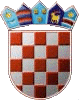   REPUBLIKA HRVATSKA			VARAŽDINSKA  ŽUPANIJA                   			         OPĆINA VINICA      OPĆINSKO VIJEĆEKLASA: 024-04/23-01/URBROJ: 2186-11-23-1Vinica,          lipanj 2023.Temeljem članka 41. stavka 1. Zakona o predškolskom odgoju i obrazovanju (“Narodne novine” br. 10/97, 107/07, 94/13, 98/19 i 57/22) te članka 30. Statuta Općine Vinica („Službeni vjesnik Varaždinske županije“, broj 30/20 i 09/21), Općinsko vijeće Općine Vinica na 16. sjednici, održanoj dana         lipnja 2023. godine, donosiODLUKUo davanju prethodne suglasnosti na Statut Dječjeg vrtića Vinica I.Daje se prethodna suglasnost na Statut Dječjeg vrtića Vinica u tekstu kojeg je utvrdilo Upravno vijeće Dječjeg vrtića Vinica na sjednici održanoj 23. 05.2023. godine. II.Ova Odluka objaviti će se u “Službenom vjesniku Varaždinske županije”.                                                                                          Predsjednik Vijeća Općine Vinica	  Predrag Štromar